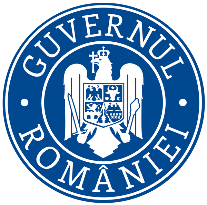               Ministerul Mediului, Apelor și Pădurilor    Agenţia Naţională pentru Protecţia MediuluiD                                                         DECIZIA DE REVIZUIRE A DECIZIEI ETAPEI DE ÎNCADRARE Nr. 489 din 19 OCTOMBRIE 2018Nr. 132 din 25.03.2020Ca urmare a notificării nr. 1.923/12.02.2020 privind modificările aduse proiectului: "Amenajare piste de biciclete, pod rutier peste râul Someșul Mare și asfaltare străzi în orașul Sîngeorz-Băi", conform art. 20 din Legea nr. 292/2018, reglementat prin Decizia etapei de încadrare nr. 489/19.10.2018, depusă de U.A.T. ORAȘUL SÎNGEORZ-BĂI, cu sediul în orașul Sîngeorz-Băi, str. izvoarelor, nr. 2, județul Bistriţa-Năsăud, înregistrată la Agenţia pentru Protecţia Mediului Bistriţa-Năsăud cu nr. 1.725/14.02.2020, ultima completare cu nr. 3.602/26.03.2019, în baza Legii nr. 292/2018 privind evaluarea impactului anumitor proiecte publice şi private asupra mediului şi a Ordonanţei de Urgenţă a Guvernului nr. 57/2007 privind regimul ariilor naturale protejate, conservarea habitatelor naturale, a florei şi faunei sălbatice, cu modificările şi completările ulterioare, aprobată cu modificări prin Legea nr. 49/2011, cu modificările și completările ulterioare,Agenţia pentru Protecţia Mediului Bistriţa-Năsăud decide, ca urmare a consultărilor desfăşurate în cadrul şedinţei Comisiei de Analiză Tehnică din data de 25.03.2020, revizuirea D.E.Î. nr. 489/19.10.2018, emisă de către A.P.M. Bistrița-Năsăud pentru proiectul: “Amenajare piste de biciclete, pod rutier peste râul Someșul Mare și asfaltare străzi în orașul Sîngeorz-Băi”, prin P.N.D.R. 2014÷2020, în: orașul Sîngeorz-Băi, intravilan, județul Bistriţa-Năsăud, fără evaluarea impactului asupra mediului (E.I.M.), fără evaluare adecvată (E.A.) și fără evaluarea impactului asupra corpurilor de apă (S.E.I.C.A.).Justificarea prezentei decizii:I. Motivele care au stat la baza luării deciziei de revizuire a deciziei etapei de încadrare nr. 489 / 19.10.2018, în procedura de evaluare a impactului asupra mediului sunt următoarele: - proiectul propus intră sub incidenţa prevederilor Legii nr. 292/2018 privind evaluarea impactului anumitor proiecte publice şi private asupra mediului, fiind încadrat în Anexa 2, la:            - punctul 10, lit. e): “construcţia drumurilor, porturilor şi instalaţiilor portuare, inclusiv a porturilor de pescuit, altele decât cele prevăzute în anexa nr. 1”;            - punctul 13, lit. a): "orice modificări sau extinderi, altele decât cele prevăzute la pct. 24 din anexa nr. 1, ale proiectelor prevăzute în anexa nr. 1 sau în prezenta anexă, deja autorizate, executate sau în curs de a fi executate, care pot avea efecte semnificative negative asupra mediului";- proiectul propus nu intră sub incidenţa art. 28 din O.U.G. nr. 57/2007 privind regimul ariilor naturale protejate, conservarea habitatelor naturale, a florei şi faunei sălbatice, completată cu modificări prin Legea 49/2011 cu modificările și completările ulterioare ÷ amplasament în afara ariilor naturale protejate;- proiectul propus și modificările aduse proiectului intră sub incidența prevederilor art. 48 și 54 din Legea apelor nr. 107/1996, cu modificările și completările ulterioareProiectul a parcurs etapa de încadrare, din analiza listei de control preliminară pentru etapa de încadrare, finalizată în şedinţa Comisiei de Analiză Tehnică, modificările intervenite nu determină un impact semnificativ asupra mediului al proiectului propus.Se va mediatiza anunţul public privind revizuirea D.E.Î. nr. 489/19.10.2018 prin afişare la sediul titularului (la sediul Primăriei orașului Sîngeorz-Băi), publicare în presa locală şi afişare pe site-ul şi la sediul A.P.M. Bistriţa-Năsăud.  1. Caracteristicile proiectului:a) dimensiunea și concepția întregului proiect:  - pentru realizarea proiectului se vor accesa fonduri prin P.N.D.R. 2014÷2020;- solicitarea de revizuire a D.E.Î. nr. 489/19.10.2018 s-a făcut datorită modificărilor intervenite în structura proiectului reglementat, astfel:             - modificări referitoare la pistele de biciclete, respectiv: traseul in plan a pistelor de biciclete urmareste geometria existenta a raului Somesul Mare, fiind practic amplasate la limita albiei minore a raului pe prism de anrocamente sau la cota superioara a malului, cu lungimea totală de 5.818 m, după cum urmează:Pe partea stângă          •	In albia minora a raului:km 0+085 – 0+085, L= 85mkm 0+770 – 2+035, L= 1265mkm 2+190 – 2+700, L= 510m         •	In afara albiei minore a raului:km 0+085 – 0+770, L= 685mkm 2+035 – 2+190, L= 155mkm 2+700 – 2+920, L= 220mPe partea dreapta          •	In albia minora a raului:km 0+770 – 0+940, L= 170mkm 1+070 – 1+650, L= 580mkm 1+830 – 2+230, L= 400m          •	In afara albiei minore a raului:km 0+000 – 0+770, L= 770mkm 0+940 – 1+070, L= 130mkm 1+650 – 1+830, L= 180mkm 2+230 – 2+920, L= 690m 	Continuitatea pistelor de biciclete este asigurata pe intreg traseul proiectat. La capatul din aval al sectorului de rau in localitate se realizeaza conectarea celor doua maluri prin podul proiectat peste raul Somesul Mare.Latimea pistelor de biciclete este de 2,0 m si asigura circulatia in ambele sensuri de parcurgere a pistei.Structura rutiera proiectata functie de amplasamentul pistei de biciclete dupa cum urmeaza:         •	pe zone in afara albiei minore a raului Somesul Mare:- 4 cm- strat uzura din BA8- 15 cm- strat de baza din piatra sparta- 25 cm- strat de fundatie din balast         •	pe zone in albia minore a raului Somesul Mare- 22 cm- strat uzura din beton C30/37- Folie de polietilena- Prizm din anrocamente din piatra bruta 	Incadrarea pistei de biciclete se realizaza cu bordura inalta spre latura raului Somesul Mare, pe care se monteaza parapete pietonal si cu bordura din beton de ciment 10x15cm pe cealalta latura.In profil transversal pistele de biciclete sunt prevazute cu panta unica spre raul Somesul Mare, evacuarea apelor fiind realizata pe taluz, prin fantele create de sectoarele de bordura inalta succesive.Pistele de biciclete sunt prevazute cu semnalizare rutiera verticala si orizontala, in conformitate cu prevederile STAS 1848;            - modificări la rețeaua de canalizare pluvială, ca și număr de cămine prevăzute și dimensiuni ale țevilor de canalizare, pe tronsoane;            - modificări la lucrările hidrotehnice: la lucrările de apărare de mal, conform solicitării S.G.A. Bistrița-Năsăud - Lucrarile hidrotehnice sunt amplasate pe ambele maluri ale raului Somesul Mare si se vor executa în uscat;            - modificări la structura podului: a fost prevăzut un pod din beton armat, în proiectul tehnic s-a prevăzut realizarea unui pod peste Somesul Mare in vederea inchiderii traseului pistelor de biciclete proiectate de-a lungul raului Somesul Mare.Fundatiile podului se vor realiza din beton de ciment armat, undate direct. Acestea costa din doua culei si doua pile.Suprastructura podului este alcatuita din grinzi din lemn stratificat lipite, sprijinite pe infrastructuri cu aparate de reazem.Podul va fi acoperit cu  structura arhitecturala din grinzi din lemn prefabricat fara rol de rezistenta.Lungimea podului:		Pod cu trei deschideri 12,5 + 29,0 + 12,5, cu lungimea totala de 60mParte carosabila:			1x5.00Latime totala suprastructura:	             5.80 mDebit de verificare:		            Q1%=656 mc/sInaltime de libera trecere:		0,99 mFundatii:				DirecteClasa de incarcare: 		               GR1aSuprastructura: 			Pod pe grinzi din lemn stratificat lipitInfrastructura:			              Doua culei si doua pile din beton armat fundate direct.Sistemul rutier pe pod este din beton asfaltic executat cu panta unica.Dimensionare podului a fost facuta avand la baza studiile din teren, breviare de calcul adaptate la cerintele beneficiarului.Elevatiile culeelor si pilelor sunt din beton armat, fundate direct pe un teren bun de fundare, sub cota afuierilor de calcul cu cel putin 2.50m.Racordarea terasamentelor se face prin intermediul aripilor de beton adptate la oblicitatea traversarii raului si la situatia din teren.Rampele de acces se vor inalta si amenaja pentru accesul pe pod pe min. 25m. Podul este prevazut cu casiuri la un capat ș scări de acces.           	Toate celelalte elemente rămân nemodificate. 	b) cumularea cu alte proiecte existente si/sau aprobate: - proiectul propus, cu toate modifcările aduse, are efect cumulativ cu alte proiecte/activități existente în zonă, dar acesta poate fi considerat nesemnificativ;c) utilizarea resurselor naturale, in special a solului, a terenurilor, a apei si a biodiversitatii: - modificările aduse proiectului nu necesită folosirea de resurse naturale altele decât cele menționate în Decizia Etapei de încadrare nr. 489/19.10.2018;- nu se vor asigura alte utilități la realizarea proiectului;  d) cantitatea şi tipurile de deşeuri generate/gestionate: - în perioada de implementare a proiectului vor rezulta deşeuri de materiale de construcţie şi deșeuri de tip menajer de la personalul angajat care se vor colecta selectiv şi se vor gestiona conform prevederilor legale în vigoare.Toate categoriile de deșeuri generate  vor fi colectate selectiv, depozitate temporar în locația organizării de șantier și valorificate/eliminate prin relații contractuale cu societăți specializate.Se va ține evidența gestiunii tuturor deșeurilor generate, conform prevederilor H.G. nr. 856/2002 privind evidenţa gestiunii deşeurilor şi pentru aprobarea listei cuprinzând deşeurile, inclusiv deşeurile periculoase, modificată prin H.G. nr. 210/2007 şi se vor respecta prevederile Legii nr. 211/2011 privind regimul deşeurilor, republicată.e) poluarea şi alte efecte negative:- în timpul execuției lucrărilor, modificările aduse proiectului nu implică alte tehnologii sau utilizarea de utilaje noi și nu vor fi generate alte emisii în aer, decât cele identificate la data emiterii Decizia Etapei de încadrare nr. 489/19.10.2018;Nu sunt modificări în ceea ce privește sursele de zgomot și vibrațiile identificate pentru proiectul inițial.- în timpul funcționării vor fi emisii și zgomot de la mijloacele de transport.f) riscurile de accidente majore și/sau dezastre relevante pentru proiectul în cauză, inclusiv cele cauzate de schimbările climatice, conform informațiilor științifice:- la implementarea proiectului nu se utilizează substanţe periculoase sau tehnologii care să inducă risc de accidente, exceptând carburanții, care se aprovizionează direct de la stațiile de distribuție carburanți, nu se amenajează depozit de combustibil în incinta organizării de șantier.Prin respectarea măsurilor preventive şi de protecţie a factorilor de mediu propuse, probabilitatea impactului asupra factorilor de mediu este redusă;g) riscurile pentru sănătatea umană (de ex., din cauza contaminării apei sau a poluării atmosferice): amplasamentul proiectului este situat în intravilanul orașului Sîngeorz-Băi, în în zona și în afara zonelor de locuințe, prin funcționarea lui nu sunt riscuri pentru sănătatea umană. Proiectul a luat în calcul toate elementele, astfel încât lucrările ce se vor efectua să nu reprezinte o amenințare pentru igiena sau sănătatea și siguranța lucrătorilor, nici să exercite un impact asupra calității mediului și a climei.2. Localizarea proiectului 2.1 utilizarea existentă a terenului: conform certificatului de urbanism nr. 151/20.09.2018, cu valabilitate 19.09.2020, emis de Primăria orașului Sîngeorz-Băi, terenul destinat proiectului propus are folosința actuală de terenuri și drumuri – domeniul public, fiind situat în intravilanul orașului Sîngeorz-Băi;2.2 bogăţia, disponibilitatea, calitatea şi capacitatea de regenerare relative ale resurselor naturale, inclusiv solul, terenurile, apa şi biodiversitatea, din zonă şi din subteranul acesteia: nu sunt modificări față de situația reglementată prin Decizia Etapei de încadrare nr. 489/19.10.2018;2.3 capacitatea de absorbţie a mediului natural, acordându-se o atenţie specială următoarelor zone:a) zone umede, zone riverane, guri ale râurilor: proiectul nu este amplasat în zone umede, riverane, sau guri ale râurilor;b) zone costiere şi mediul marin: proiectul nu este amplasat în zonă costieră sau mediu marin;c) zonele montane şi forestiere: terenul nu este amplasat în fond forestier;d) arii naturale protejate de interes naţional, comunitar, internaţional: proiectul nu este amplasat în arii naturale protejate; e) zone clasificate sau protejate conform legislaţiei în vigoare: situri Natura 2000 desemnate în conformitate cu legislaţia privind regimul ariilor naturale protejate,conservarea habitatelor naturale, a florei şi faunei sălbatice; zonele prevăzute de legislaţia privind aprobarea Planului de amenajare a teritoriului naţional - Secţiunea a III-a - zone protejate, zonele de protecţie instituite conform prevederilor legislaţiei din domeniul apelor, precum şi a celei privind caracterul şi mărimea zonelor de protecţie sanitară şi hidrogeologică:- proiectul nu este amplasat în arii naturale protejate;f) zonele în care au existat deja cazuri de nerespectare a standardelor de calitate a mediului prevăzute de legislaţia naţională şi la nivelul Uniunii Europene şi relevante pentru proiect sau în care se consideră că există astfel de cazuri: proiectul nu este amplasat într-o astfel de zonă;g) zonele cu o densitate mare a populației: - în zona amplasamentului propus nu există obiective protejate şi/sau de interes public şi nu există locuinţe apropiate;h) peisaje şi situri importante din punct de vedere istoric, cultural sau arheologic: - proiectul nu este amplasat în zonă cu peisaje şi situri importante din punct de vedere istoric, cultural și arheologic.3. Tipurile și caracteristicile impactului potenţial:a) Importanța și extinderea spațială a impactului:- lucrările ce urmează a fi executate pentru realizarea proiectului precum şi activitatea desfasurată în cadrul acestuia la fucţionare, nu vor avea un impact negativ semnificativ asupra factorilor de mediu şi nu vor crea un disconfort relevant pentru populaţie;- va fi afectată direct doar suprafaţa de teren pe care se realizează proiectul;b) Natura impactului:- modificările aduse proiectului nu sunt în măsură să influențeze concluziile privind impactul potențial asupra mediului și asupra ariilor naturale protejate, stabilite prin Decizia Etapei de încadrare nr. 489/19.10.2018;c) Natura transfrontieră a impactului: lucrările propuse nu au efect transfrontier;d) Intensitatea şi complexitatea impactului: impactul este redus, punctual, local şi se manifestă asupra factorilor de mediu aer, sol şi zgomot, precum și asupra ariilor naturale protejate;e) Probabilitatea impactului:- impactul potențial al proiectului propus se estimează doar la nivel local, punctual și numai pe durata execuției lucrărilor (modernizare);- în perioada de execuție, impactul negativ, generat de realizarea proiectului, va fi unul nesemnificativ, având în vedere faptul că zona vizată de lucrările propuse în proiectul este o zonă în care s-a desfăşurat o activitate similară; f) Debutul, durata, frecvenţa şi reversibilitatea impactului:- impactul va fi reversibil și temporar. g) Cumularea impactului cu impactul altor proiecte existente și/sau aprobate:- proiectul propus, cu toate modifcările aduse, are efect cumulativ cu alte proiecte/activități existente în zonă, dar acesta poate fi considerat nesemnificativ;h) Posibilitatea de reducere efectivă a impactului:În timpul execuţiei lucrărilor aferente proiectului şi în desfăşurarea activităţii se vor lua toate măsurile necesare pentru a nu fi afectat mediul înconjurător.Lucrările de execuţie se vor desfășura cu respectarea tuturor condiţiilor de protecţie a mediului înconjurător și a ariilor naturale protejate, stabilite prin Decizia Etapei de încadrare nr. 489/19.10.2018 și prin actele de reglementare emise de alte autorități;II. Motivele care au stat la baza luării deciziei etapei de încadrare în procedura de evaluare adecvată sunt următoarele:    a) proiectul propus nu intră sub incidenţa art. 28 din O.U.G. nr. 57/2007 privind regimul ariilor naturale protejate, conservarea habitatelor naturale, a florei şi faunei sălbatice, completată cu modificări prin Legea 49/2011, cu modificările și completările ulterioare ÷ amplasament în afara ariilor naturale protejate.III. Motivele pe baza cărora s-a stabilit necesitatea neefectuării evaluării impactului asupra corpurilor de apă sunt următoarele:− proiectul propus și modificările aduse proiectului intră sub incidența prevederilor art. 48 și 54 din Legea apelor nr. 107/1996, cu modificările și completările ulterioare.	Prin Decizia nr. 12/27.02.2020, Administrația Bazinală SOMEȘ-TISA a decis că pentru proiectul propus și modificările aduse proiectului nu este necesară elaborarea SEICA.Condiţii de realizare a proiectului:1. Se vor respecta prevederile O.U.G. nr. 195/2005 privind protecţia mediului, cu modificările şi completările ulterioare.2. Se vor respecta documentația tehnică, normativele și prescripțiile tehnice specifice – date, parametri – justificare a prezentei decizii.3. Se vor respecta prevederile legislației în vigoare, condițiile impuse prin acordurile, deciziile, avizele și punctele de vedere emise de autoritățile implicate în derularea procedurii.4. Se vor respecta măsurile impuse prin Avizul de Gospodărire a Apelor.5. Pe parcursul realizării  lucrărilor de construire se vor lua toate măsurile pentru prevenirea poluărilor accidentale, iar la finalizarea lucrărilor se impune refacerea la starea iniţială a terenurilor afectate de lucrări6. Materialele necesare pe parcursul execuţiei lucrărilor vor fi depozitate numai în locuri special amenajate, astfel încât să se asigure protecţia factorilor de mediu. Se interzice depozitarea necontrolată a deşeurilor.Prestatorul lucrărilor va respecta următoarele:      - vor fi luate toate măsurile în vederea limitării cantității de praf generată prin lucrările de construire;       - va utiliza numai utilaje și mijloace de transport corespunzătoare din punct de vedere tehnic și care să nu genereze noxe peste limitele admise, pentru reducerea emisiilor de noxe în atmosferă şi prevenirea scurgerilor accidentale de carburanţi/lubrifianţi. Emisiile poluante pentru atmosferă, determinate la limita amplasamentului nu vor depăşi valorile stabilite prin Legea nr. 104/2011 privind calitatea aerului înconjurător, cu modificările și completările ulterioare  şi din Standardul de calitate pentru aerul ambiental STAS 12574/1987.  7. Nu se ocupă suprafețe suplimentare de teren pe perioada executării lucrărilor, materialele necesare se vor depozita direct în incintă.  8. În timpul lucrărilor se vor folosi utilaje performante care nu produc pierderi de substanţe poluante în timpul funcţionării şi care nu generează zgomot peste limitele admise; executantul lucrărilor are obligaţia să aibă în dotare materiale absorbante, substanţe neutralizatoare şi recipienţi adecvaţi pentru depozitarea temporară a deşeurilor rezultate, pentru a putea asigura o intervenţie rapidă în caz de poluare accidentală (pierderi de carburanţi/lubrefianţi, etc.);  9. Deșeurile generate pe parcursul derulării lucrărilor vor fi colectate selectiv, cu posibilităţi de eliminare/valorificare cu societăţi autorizate; vor fi evacuate ritmic, fără a bloca căile de acces pietonale şi stradale și vor fi depozitate numai în locuri special amenajate, astfel încât să se asigure protecţia factorilor de mediu. Se interzice depozitarea necontrolată a deşeurilor. 10. Pe toată perioada de realizare a lucrărilor se vor lua măsuri pentru evitarea accidentării personalului prin:      - montarea unor panouri de protecţie;      - marcarea corespunzătoare a lucrărilor periculoase;      - protejarea/supravegherea utilajelor menţinute în zona lucrărilor;      - amplasarea de panouri de informare a cetăţenilor asupra viitoarelor construcţii şi modificări ale zonei;   11. La încheierea lucrărilor se vor îndepărta atât materialele rămase neutilizate, cât şi deşeurile rezultate în timpul lucrărilor.12. Se interzice accesul de pe amplasament pe drumurile publice cu utilaje şi mijloace de transport necurăţate.13. Organizarea de șantier se va realiza în intravilanul localității, conform proiectului tehnic..14. Deşeurile menajere vor fi transportate şi depozitate prin relaţie contractuală cu operatorul de salubritate, iar deşeurile valorificabile se vor preda la societăţi specializate, autorizate pentru valorificarea lor. Colectarea deşeurilor menajere se va face în mod selectiv (cel puţin în 3 categorii), depozitarea temporară fiind realizată doar în incintă. Se va întocmi evidenţa tuturor categoriilor de deşeuri conform prevederilor H.G. nr. 856/2002, cu modificările și completările ulterioare.Gestionarea deșeurilor se va face cu respectarea strictă a prevederilor Legii nr. 211/2011 privind regimul deşeurilor, republicată, cu modificările și completările ulterioare.15. Atât pentru perioada execuţiei lucrărilor, cât şi în perioada de funcţionare a obiectivului, se vor lua toate măsurile necesare pentru:   - evitarea scurgerilor accidentale de produse petroliere de la mijloacele de transport utilizate;   - evitarea depozitării necontrolate a materialelor folosite şi a deşeurilor rezultate;   - asigurarea permanentă a stocului de materiale și dotări necesare pentru combaterea efectelor poluărilor accidentale (materiale absorbante).16. Alimentarea cu carburanţi a mijloacelor auto și schimburile de ulei se vor face numai pe amplasamente autorizate.	17. Titularul proiectului și antreprenorul/constructorul sunt obligați să respecte și să implementeze toate măsurile de reducere a impactului, precum și condițiile prevăzute în documentația care a stat la baza emiterii prezentei decizii.	      La stabilirea programului de lucru şi de transport a materialelor necesare se vor lua măsuri de diminuare la minim a potenţialului disconfort creat locuitorilor sau obiectivelor de interes public. 18. Vor fi luate toate măsurile pentru limitarea vibrațiilor produse de lucrările de construire, prin  utilizarea  de  tehnologii/utilaje performante, în vederea încadrării valorilor parametrilor vibrațiilor în limitele admisibile stabilite de SR 12025-2/94;19. La execuția lucrărilor se vor respecta întocmai cele menționate în memoriul de prezentare (date, parametri), justificare a prezentei decizii.20. La finalizarea investiţiei, titularul va notifica Agenţia pentru Protecţia Mediului Bistriţa-Năsăud şi Comisariatul Judeţean Bistrița-Năsăud al Gărzii Naționale de Mediu pentru verificarea conformării cu actul de reglementare.Prezenta decizie este valabilă pe toată perioada de realizare a proiectului, iar în situația în care intervin elemente noi, necunoscute la data emiterii prezentei decizii sau se modifică condițiile care au stat la baza emiterii acesteia, titularul proiectului are obligația de a notifica autoritatea competentă emitentă.Orice persoană care face parte din publicul interesat și care se consideră vătămată într-un drept al său ori într-un interes legitim se poate adresa instanței de contencios administrativ competente pentru a ataca, din punct de vedere procedural sau substanțial, actele, deciziile ori omisiunile autorității publice competente care fac obiectul participării publicului, inclusiv aprobarea de dezvoltare, potrivit prevederilor Legii contenciosului administrativ nr. 554/2004, cu modificările și completările ulterioare.Se poate adresa instanței de contencios administrativ competente și orice organizație neguvernamentală care îndeplinește condițiile prevăzute la art. 2 din Legea nr. 292/2018 privind evaluarea impactului anumitor proiecte publice și private asupra mediului, considerându-se că acestea sunt vătămate într-un drept al lor sau într-un interes legitim.Actele sau omisiunile autorității publice competente care fac obiectul participării publicului se atacă în instanță odată cu decizia etapei de încadrare, cu acordul de mediu ori, după caz, cu decizia de respingere a solicitării de emitere a acordului de mediu, respectiv cu aprobarea de dezvoltare sau, după caz, cu decizia de respingere a solicitării aprobării de dezvoltare.Înainte de a se adresa instanței de contencios administrativ competente, persoanele prevăzute la art. 21 din Legea nr. 292/2018 privind evaluarea impactului anumitor proiecte publice și private asupra mediului au obligația să solicite autorității publice emitente a deciziei prevăzute la art. 21 alin. (3) sau autorității ierarhic superioare revocarea, în tot sau în parte, a respectivei decizii. Solicitarea trebuie înregistrată în termen de 30 de zile de la data aducerii la cunoștința publicului a deciziei.Autoritatea publică emitentă are obligația de a răspunde la plângerea prealabilă prevăzută la art. 22 alin. (1), în termen de 30 de zile de la data înregistrării acesteia la acea autoritate.Procedura de soluționare a plângerii prealabile prevăzută la art. 22 alin. (1) este gratuită și trebuie să fie echitabilă, rapidă și corectă.Prezenta decizie poate fi contestată în conformitate cu prevederile Legii nr. 292/2018 privind evaluarea impactului anumitor proiecte publice și private asupra mediului și ale Legii nr. 554/2004, cu modificările și completările ulterioare.DIRECTOR EXECUTIV,biolog-chimist Sever Ioan ROMAN               ŞEF SERVICIU 						           ŞEF SERVICIU  AVIZE, ACORDURI, AUTORIZAŢII,			     CALITATEA FACTORILOR DE MEDIU                ing. Marinela Suciu  					           ing. Anca Zaharie           ÎNTOCMIT, 							    ÎNTOCMIT,  ing. Georgeta Cosma                                                              geograf Nicoleta ȘomfeleanAGENŢIA PENTRU PROTECŢIA MEDIULUI BISTRIȚA-NĂSĂUD Adresa: strada Parcului nr.20, Bistrița, Cod 420035 , Jud. Bistrița-NăsăudE-mail: office@apmbn.anpm.ro ; Tel. 0263 224 064; Fax 0263 223 709AGENŢIA PENTRU PROTECŢIA MEDIULUI BISTRIȚA-NĂSĂUD Operator de date cu caracter personal, conform Regulamentului (UE) 2016/679